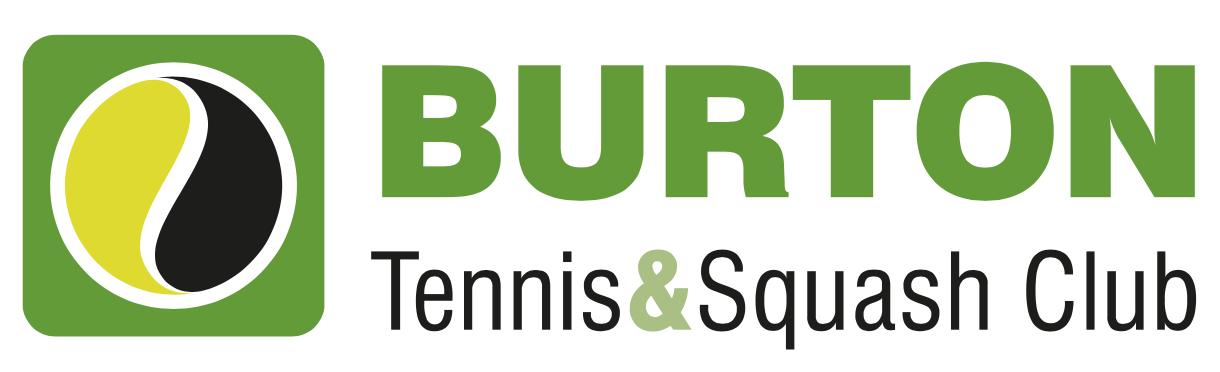 Burton Tennis and Squash ClubCode of Conduct for Juniors Burton Tennis and Squash Club is fully committed to promoting the highest possible standards of   safeguarding and the wellbeing of all its members. The club believes that it is important that members, coaches, administrators and parents associated with the club must at all times, show respect and understanding for the safety and welfare of all children involved in any activities at the club. Members who may have any concerns about any aspect of junior membership or activity are encouraged to be open, honest and transparent in sharing these by contacting Martin Cain, Club Welfare Officer, on 0796 1959150 or by email on martin99cain@aol.com.  All Juniors Members must also:Play their respective sports within the set of rules and boundaries given to themRespect opponents and fellow team playersRespect officials and their decisions Be punctual for training and competitionsWear appropriate clothing at all times, including footwear as advised by coaches and safety glasses during any squash related activityNot use any prohibited substances or bring them to the club at any timeRespect the club’s facilities, environment and adult membersRenew their membership within the appropriate timescalesDeclare any medical conditions to their coachSign the attendance register on arrival for any coaching activityEnsure that they have the appropriate drinks and food to meet the specific requirements of any activity, coaching session or tournament. Parents and Carers are expected to provide their support to ensure this.         References:     BTSC Safeguarding Policy                                  LTA ‘What’s The Score’ Toolkit  